RENTON MUNICIPAL COURTIN AND FOR THE STATE OF WASHINGTON TO:In the name of the State of Washington, you are hereby commanded to appear and there remain until excused by the court, to give evidence in the above entitled case at the Renton Municipal Court, 1055 South Grady Way, Renton, WA 98057, before the municipal court judge on:Dated this       day of                                	                                                                                															_______									Kara Murphy Richards, Judge 		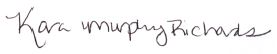 CITY OF RENTONCITY OF RENTON, Plaintiff]Case Number:      Case Number:      Case Number:      ]]]                  V.                  V.                  V.]RPD Number:      RPD Number:      RPD Number:      ]], Defendant]]        SUBPOENA        SUBPOENA        SUBPOENACharge:Charge:Charge:Date of Charge: